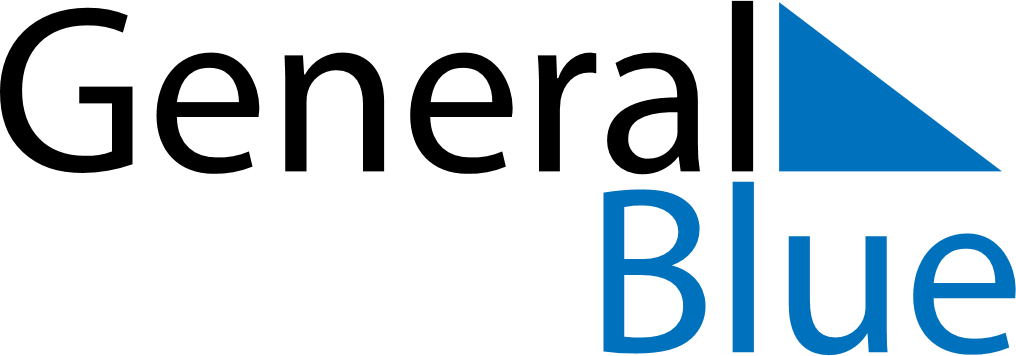 October 2019October 2019October 2019October 2019October 2019October 2019BahamasBahamasBahamasBahamasBahamasBahamasSundayMondayTuesdayWednesdayThursdayFridaySaturday123456789101112National Heroes’ Day13141516171819National Heroes’ Day (substitute day)202122232425262728293031NOTES